Муниципальное бюджетное  общеобразовательное учреждениеКромского  района  Орловской области«Гуторовская средняя общеобразовательная школа имени Куренцова А.И.»303213,Орловская область, Кромской район, д. Арбузово                                                  Тел. (48643) 2-44-02     Е-mail:gutkr@mail.ru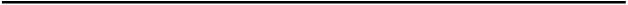 ПРИКАЗот 01.09.2022г                                                                                №13 -ЛСОб открытии Центра образования   естественнонаучного профиля «Точка роста» в 2022-2023 учебном году Во исполнение приказа № 56-ОШД от 27.05.2022г, на основании решения Педагогического совета №1 от 01.09.2022г.п р и к а з ы в а ю:Организовать открытие «Точки роста» естественнонаучного профиля 14 сентября  2022г. на  торжественной линейке в присутствии представителей администрации Кромского  района, отдела образования администрации Кромского  района, администрации Гуторовского сельского поселения.Утвердить   «Расписание кружковых занятий  по программам дополнительного  образования  Центра естественнонаучного профиля «Точка Роста»  на базе  МБОУ КР ОО «Гуторовская средняя общеобразовательная  школа имени Куренцова А.И.» (Приложение 1) Утвердить «Расписание занятий внеурочной деятельности  на базе  Центра естественнонаучного профиля «Точка Роста»  МБОУ КР ОО «Гуторовская средняя общеобразовательная    школа имени Куренцова А.И.»  (Приложение 2)Утвердить «Реестр образовательных (учебных)  программ, реализуемых   на базе  Центра естественнонаучного профиля «ТочкаРоста» МБОУ КР ОО «Гуторовская средняя общеобразовательная школа имени Куренцова А.И.» и «Реестр дополнительных образовательных программ, реализуемых   на базе  Центра естественнонаучного профиля «ТочкаРоста» МБОУ КР ОО «Гуторовская средняя общеобразовательна яшкола имени Куренцова А.И.»  (Приложение 3)Установить педагогическую нагрузку следующим учителям:-Поливаев С.Н. –руководитель  «Точки роста»     -Панюшкин А.А. , педагог дополнительного образования:  кружок «Русский шах и мат» -1 ч.- Панюшкина Е.Е., педагог дополнительного образования : кружок «Мой  выбор» - 1 ч.- Булгакова  В.П. , педагог дополнительного образования:  кружок «Чудеса в науке и природе» - 1 ч.5. Контроль за исполнением настоящего  приказа  оставляю за собой.6.  К финансированию  приступить с 01.10.2022 годадиректор  школы:                Е.А.Толдонова